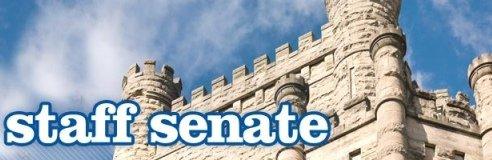 Staff Senate Minutes Nov 9, 2022   1:15 p.m.Rathskeller Loft, University UnionSenators Present: Curt Ayers, Andrea Beals, Maggie Burkhead, Angie Campbell, Matt Cobble, Melissa Coleman, Tony Craven, Tina Jenkins, Kristi Keck, Derek Light, Amber May, Shawn Peoples, Dustin Strader, Kim Pope, Michelle Wayne, Catie WittSenators Absent:  Ke’an Armstrong, Carrie GossettGuests: Matt BiermanMeeting was called to order at 1:15pm. Consideration of New Appointed Senators – Approval of Minutes – Derek Light motioned, Michelle Wayne 2nd, approval passed unanimously.     Executive Officer Reports 	A. Treasurer’s Report – $240.00 balance in the appropriated account. $369.05 in the restricted gift account. 	B. Secretary Report – No report 	C. Vice President Report – No report	D. President’s Report – Tony will be meeting with the Faculty & Student Senates Presidents-send any questions to Tony. Staff parking in E Lot will be changed from 7am-5pm to 24 hours.	A. Personnel Policies, Benefits, and Welfare Committee 		a. Parking Appeals Subcommittee –No report 		b. Parking Advisory Committee – No report 		c. Environmental Health and Safety Subcommittee- No report 	B. Budget and planning Committee 		a. CUPB – President Glassman has encouraged everyone to participate in the strategic planning sessions. The Campus Mental Health Act requirements & the funding for them are the focus in Springfield right now. From VPAA: The HLC Climate Survey is ongoing. Budget planning and expenditures are in line. From VPSA: Still in discussion with Sarah Bush about management of the medical clinic. From VPUA: 61% ahead of last year on gift receipts. There are several open positions. There will be two ceremonies for the Dec 17th Commencement.		b. University Naming Subcommittee – No report 		c. Campus Master Plan Committee – No report 	C. Liaison Committee 		a. University Union Advisory Subcommittee – No report		b. Staff/Faculty Senate Relations Subcommittee – No report 	D. Elections Committee – 		a. Election of new executive officer – No report	E. Ad Hoc Committees		a. Staff Recognition/Development Committee – No report		b. Campus Recreation Broad Committee – No report		c. Constitution Review Committee – No report 	F. Constituent Reports 		a. Administrative and Professional – No report		b. Non-negotiated Civil Service – No reportc. Non-negotiated Trades – No report 		d. Negotiated Trades – FPM is organizing a food drive for the EIU Food Pantrye. AFSCME 981 – No report 		f. UPD – No report		g. Contract Appointment or Grant Funded – No report		h. Minority Report – This is the middle of First Gen week. Many activities are planned. Buttons were passed around to be given to first gen students or alumni.		i. EAC Report – Systems Office will be starting EIU’s audit	G. Liaison Reports 		a. Student Senate – No report 		b. Faculty Senate – No report 		c. VPBA Report – Banner self-serve will update to PAWS 9. The look & feel will change. The Years of Service Recognition will be held next week to catch up those who reached milestones in continuous employment from the last 3 years. Going forward, employees will be recognized for total years of service, not continuous years. Laptops are still being distributed. There will be funding for some deferred maintenance projects. We are working to identify which projects are priority. Non-negotiated salary increases will be announced before Thanksgiving. Director of Procurement interviews are underway.	H. Unfinished Business 		Discussion was held regarding purchasing cards for $3 off at the Food Court instead of for Java for shout out recipients. Michelle Wayne motioned, Tina Jenkins 2nd to purchase cards for $3 off at the Food Court instead of from Java. Tina motioned, Michelle Wayne 2nd to spend $240 of appropriated account and $60 from gift account for the cards for shout out recipients only.	I. New Business – Angie will check about including Shout Outs in the University Newsletter.Meeting adjourned at 1:53pm